Отчет по акции «Помоги пойти учиться» МБОУ СОШ№34 имени Г.И. ХетагуроваС 15 августа  по 15 октября в проводилась ежегодная межведомственная акция «Помоги пойти учиться». Ее цель – оказать помощь семьям, находящимся в трудной жизненной ситуации, подготовить детей в общеобразовательные учреждения.Акция проходила в два этапа: первый – оказание материальной помощи семьям, находящимся в трудной жизненной ситуации; второй этап – выявление не обучающихся и не работающих несовершеннолетних, определение выявленных несовершеннолетних в образовательные учреждения или их трудоустройство.В школе был составлен план проведения акции, открыты пункты по сбору вещей, канцелярских товаров для передачи нуждающимся семьям.Для реализации первого этапа акции были проведены следующие мероприятия: организованы рейды, в ходе которых посещаются семьи группы риска, семьи, находящиеся в трудной жизненной ситуации, в социально опасном положении. Выясняется степень готовности детей к школе, а также, какие вещи конкретно необходимы тому или иному ребенку. Таким образом, помощь становится адресной. В ходе акции депутатами  Битаровым А.Ш. Гадиевым Г.Л. была оказана помощь в приобретении канцтоваров детям из семей попавших в трудную жизненную  ситуацию.Хочется отметить, что акция стала традиционным мероприятием, находит понимание у педагогов, школьников, частных предпринимателей, населения в целом. Таким образом, можно сказать, что первый этап акции завершен положительно. Все обучающиеся приступили к обучению. Обучающиеся, не приступившие к занятиям по неуважительной причине, отсутствуют.Для реализации второго этапа акции по выявлению не обучающихся и не работающих несовершеннолетних был проведен ряд мероприятий, а именно: педагогическим коллективом школы проведен традиционный учет детей, проживающих в микрорайоне школы. В результате обследования выявлено, что таких детей в нашем микрорайоне нет.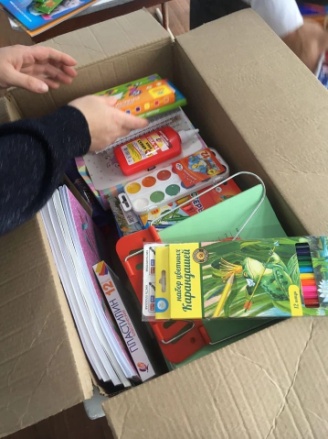 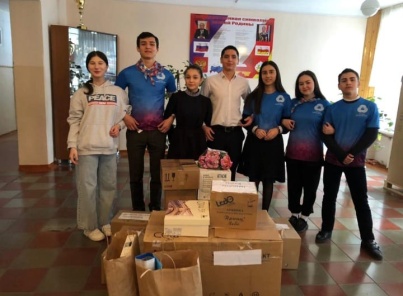 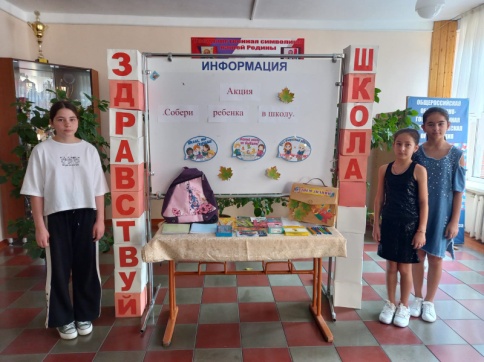 